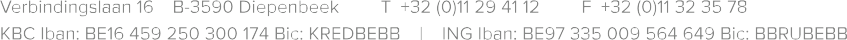 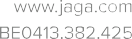 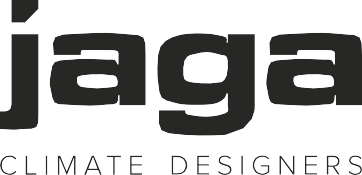 Jaga WandeinbauDer Wärmetauscher besteht aus runden, nahtlosen Umwälzröhren aus reinem roten Kupfer, Lamellen aus reinem Aluminium und 2 Messingkollektoren für einseitigen Anschluss 1/2” (links oder rechts). Inklusive Entlüfter 1/8” und Ablassstopfen 1/2”.Testdruck Wärmetauscher: 20 bar. Betriebsdruck: 10 bar.Konsolen aus elektrolytisch verzinktem Stahlblech mit einer Stärke von 1 mm, und mit einem maximalen Zwischenabstand von 1.05 m.Trennwand (nicht geeignet als endgültige Verkleidung): Doppelt profilierte, elektrolytisch verzinkte und dunkelgrau lackierte Stahlbleche von 0.7 mm Stärke. Zu befestigen an den herausragenden Lippen der Konsolen. Die Trennwand soll möglichst nah an das Rost anschließen und dient als Träger für eine bauseitige Verkleidung.Farbe:Der Wärmetauscher ist elektrostatisch mit anthrazitgrauem Polyesterpulver RAL 7024, Glanzgrad 70%, beschichtet.Wärmeleistungen nach EN 442.Optionen:Jaga Low-H2O Ventile und ThermostatköpfeKupferblech für Heizkostenverteiler.DBH Upgrade setFabrikat: JagaModell: Jaga Wandeinbau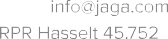 